В соответствии с Земельным кодексом Российской Федерации,  Федеральным законом от 27 июля 2010 года № 210-ФЗ «Об организации предоставления государственных и муниципальных услуг», Уставом Русско-Алгашинского сельского поселения Шумерлинского района Чувашской Республики, в целях регламентации административных процедур и административных действий при предоставлении муниципальной услуги по предоставлению на торгах земельных участков из земель, находящихся в муниципальной собственности Русско-Алгашинского сельского поселения Шумерлинского района, по заявлениям граждан и юридических лиц   администрация Русско-Алгашинского сельского поселения п о с т а н о в л я е т: 	1. Утвердить прилагаемый административный регламент предоставления муниципальной услуги «Предоставление на торгах земельных участков из земель, находящихся в муниципальной собственности Русско-Алгашинского сельского поселения, по заявлениям граждан и юридических лиц».2. Настоящее постановление вступает в силу со дня опубликования в издании «Вестник Русско-Алгашинского сельского поселения Шумерлинского района» и подлежит размещению на официальном сайте администрации Русско-Алгашинского сельского поселения Шумерлинского района.3. Контроль за исполнением настоящего постановления оставляю за собой.Приложение №1 к постановлению администрацииРусско-Алгашинского сельского поселения Шумерлинского районаОт  20  . 12  .2016 г. №80Административный регламент предоставления муниципальной услуги«Предоставление на торгах земельных участков из земель, находящихся в муниципальной собственности Русско-Алгашинского сельского поселения, по заявлениям граждан и юридических лиц»  1. Общие положения	1.1. Предмет регулирования	Административный регламент предоставления муниципальной услуги «Предоставление на торгах земельных участков из земель, находящихся в муниципальной собственности Русско-Алгашинского сельского поселения, по заявлениям граждан и юридических лиц»  (далее -  административный регламент), устанавливает  порядок предоставления муниципальной услуги разработан в целях повышения качества и доступности результатов предоставления муниципальной услуги, создания комфортных условий для участников отношений, возникающих при предоставлении муниципальной услуги, определяет сроки и последовательность действий (административных процедур) Администрации Русско-Алгашинского сельского поселения Шумерлинского района Чувашской Республики (далее – Администрация) при предоставлении услуги.              1.2. Круг заявителей	Участниками аукциона на право заключения договора аренды земельного участка для комплексного освоения территории или ведения дачного хозяйства, за исключением случая, предусмотренного абзацем вторым пункта 10 статьи 39.11 ЗК РФ, могут являться только юридические лица.Участниками аукциона, проводимого в случае, предусмотренном пунктом 7 статьи 39.18 настоящего Кодекса, могут являться только граждане или в случае предоставления земельного участка для осуществления крестьянским (фермерским) хозяйством его деятельности - граждане и крестьянские (фермерские) хозяйства.От имени физических и юридических лиц заявления о предоставлении муниципальной услуги могут подавать представители, действующие в силу полномочий, основанных на доверенности.1.3. Требования к порядку информирования о предоставлении муниципальной услуги1.3.1. Информационное обеспечение предоставления муниципальной услуги осуществляется Администрацией Русско-Алгашинского сельского поселения Шумерлинского района Чувашской РеспубликиИнформация, предоставляемая заинтересованным лицам о муниципальной услуге, является открытой и общедоступной. Сведения о месте нахождения и графиках работы, контактных телефонах, адресах электронной почты органов власти, их структурных подразделений, организаций, размещаются на информационных стендах соответствующих структур, в средствах массовой информации (далее - СМИ), на официальных сайтах в сети Интернет (приложение №1 к Административному регламенту), на Портале государственных услуг Чувашской Республики (далее – Портал) по адресу: http://gosuslugi.cap.ru, на официальном сайте автономного учреждения «Многофункциональный центр по предоставлению государственных и муниципальных услуг» Шумерлинского района Чувашской Республики (далее - АУ «МФЦ» Шумерлинского района) www.mfc@shumer.cap.ru.График работы должностных лиц, ответственных за предоставление муниципальной услуги:понедельник – пятница с 8.00 ч. - 17.00 ч.; перерыв - с 12.00 ч. до 13.00 ч.; приемные дни – вторник, четверг;выходные дни – суббота, воскресенье, а также нерабочие праздничные дни.1.3.2. Порядок получения информации заинтересованными лицами о предоставлении муниципальной услугиИнформацию по вопросам предоставления муниципальной услуги заинтересованные лица могут получить на официальном сайте Администрации в информационно-телекоммуникационной сети «Интернет» (далее – официальный сайт в сети «Интернет»), а также используя федеральную государственную информационную систему «Единый портал государственных и муниципальных услуг (функций)» www.gosuslugi.ru и региональную информационную систему Чувашской Республики «Портал государственных и муниципальных услуг (функций) Чувашской Республики» (далее соответственно – Единый портал, Портал) www.gosuslugi.cap.ru, на официальном сайте автономного учреждения «Многофункциональный центр предоставления государственных и муниципальных услуг» Шумерлинского района Чувашской Республики. Для получения информации о порядке предоставления муниципальной услуги заинтересованные лица имеют право обращаться:в устной форме лично или по телефону к специалисту Отдела экономики либо к специалисту АУ «МФЦ» Шумерлинского района;в письменном виде почтовым отправлением в адрес главы администрации Шумерлинского района либо в АУ «МФЦ» Шумерлинского района;через официальный Интернет-сайт администрации Русско-Алгашинского сельского поселения: http://gov.cap.ru/?gov_id=511, официальный Интернет-сайт АУ «МФЦ» Шумерлинского района: www. mfc@shumer.cap.ru, Портал www.gosuslugi.cap.ru.по электронной почте в администрацию Русско-Алгашинского сельского поселения sao-rus@shumer.cap.ru либо в АУ «МФЦ» Шумерлинского района mfc@shumer.cap.ru.Информирование заинтересованных лиц осуществляется посредством:- индивидуального информирования;- публичного информирования.Информирование проводится в форме:- устного информирования;- письменного информирования.Индивидуальное устное информирование осуществляется специалистом администрации Русско-Алгашинского сельского поселения Шумерлинского района, ответственным за предоставление муниципальной услуги (далее – специалист администрации), и специалистом АУ «МФЦ»  при обращении заявителей за информацией лично или по телефону.При информировании о порядке предоставления муниципальной услуги по телефону специалист администрации, сняв трубку, должен представиться: назвать фамилию, имя, отчество, должность.Во время разговора специалист администрации должен произносить слова четко. Если на момент поступления звонка от заинтересованных лиц, специалист администрации проводит личный прием граждан, то в этом случае он может предложить заинтересованному лицу обратиться по телефону позже, либо, в случае срочности получения информации, предупредить заинтересованное лицо о возможности прерывания разговора по телефону для личного приема граждан. В конце информирования специалист администрации, осуществляющий прием и информирование, должен кратко подвести итог разговора и перечислить действия, которые необходимо предпринять (кто именно, когда и что должен сделать). Разговор не должен продолжаться более 10 минут.Специалист администрации должен корректно и внимательно относиться к заинтересованным лицам, не унижая их чести и достоинства. Информирование должно проводиться без больших пауз, лишних слов и эмоций.Специалист администрации, осуществляющий устное информирование, должен принять все необходимые меры для дачи полного ответа на поставленные вопросы, в случае необходимости с привлечением компетентных специалистов. Индивидуальное устное информирование специалист администрации осуществляет не более 15 минут.При устном обращении заинтересованных лиц лично специалист администрации, осуществляющий прием и информирование, дает ответ самостоятельно. Если специалист администрации не может в данный момент ответить на вопрос самостоятельно, то он может предложить обратиться с вопросом в письменной форме, либо согласовать другое время для получения информации.В случае если для подготовки ответа требуется продолжительное время, специалист администрации может предложить заинтересованному лицу обратиться за необходимой информацией в письменном виде, либо согласовать другое время для устного информирования.Специалист администрации не вправе осуществлять консультирование заинтересованных лиц, выходящее за рамки информирования, влияющее прямо или косвенно на результат предоставления муниципальной услуги.При информировании о порядке предоставления муниципальной услуги по телефону специалист АУ «МФЦ» Шумерлинского района, сняв трубку, должен представиться: назвать фамилию, имя, отчество, должность, наименование учреждения, сообщить заинтересованному лицу адрес АУ «МФЦ» Шумерлинского района (при необходимости – способ проезда к нему), график работы АУ «МФЦ» Шумерлинского района.Во время разговора специалист АУ «МФЦ» Шумерлинского района должен произносить слова четко. В конце информирования специалист АУ «МФЦ» Шумерлинского района, осуществляющий прием и консультирование, должен кратко подвести итог разговора и перечислить действия, которые необходимо предпринять (кто именно, когда и что должен сделать). Разговор не должен продолжаться более 15 минут.Индивидуальное устное информирование осуществляется специалистом АУ «МФЦ» Шумерлинского района при обращении заинтересованных лиц за информацией лично.Специалист АУ «МФЦ» Шумерлинского района, осуществляющий устное информирование, должен принять все необходимые меры для дачи полного ответа на поставленные вопросы, в случае необходимости с привлечением компетентных специалистов. Время ожидания заинтересованных лиц при индивидуальном устном информировании не может превышать 15 минут. Индивидуальное устное информирование заинтересованных лиц специалист осуществляет не более 15 минут.Специалист АУ «МФЦ» Шумерлинского района, осуществляющий прием и консультирование (по телефону или лично), должен корректно и внимательно относиться к заинтересованным лицам, не унижая их чести и достоинства. Консультирование должно проводиться без больших пауз, лишних слов и эмоций.1.3.3. Публичное устное информированиеПубличное устное информирование осуществляется с привлечением средств массовой информации (далее – СМИ).1.3.4. Публичное письменное информированиеПубличное письменное информирование осуществляется путем публикации информационных материалов в СМИ, размещения на официальном сайте Русско-Алгашинского сельского поселения Шумерлинского района Чувашской Республики, МФЦ, Портале, использования информационных стендов, размещенных в помещениях органов власти, структурных подразделений, организаций, участвующих в предоставлении муниципальной услуги.Информационные стенды оборудуются в доступном для получения информации помещении. На информационных стендах и официальных сайтах в сети «Интернет» содержится следующая обязательная информация:наименование органа, предоставляющего муниципальную услугу;почтовый адрес, адреса электронной почты и официального сайта в сети «Интернет», контактные телефоны, режим работы, должность специалистов, осуществляющих прием и консультирование заинтересованных лиц;описание процедуры предоставления муниципальной услуги в текстовом виде и в виде блок - схемы (Приложение  № 3 к Административному регламенту);перечень документов, представляемых заинтересованными лицами для получения муниципальной услуги;образец Заявления (Приложение № 2 к Административному регламенту);извлечения из законодательных и иных нормативных правовых актов, регулирующих деятельность по предоставлению муниципальной услуги;перечень наиболее часто задаваемых вопросов и ответы на них при получении муниципальной услуги;перечень оснований для отказа в предоставлении муниципальной услуги.На Портале размещается следующая обязательная информация:сведения о получателях муниципальной услуги;перечень документов, необходимых для получения муниципальной услуги, в том числе шаблоны и образцы для заполнения;описание конечного результата предоставления муниципальной услуги;сроки предоставления муниципальной услуги;основания для приостановления предоставления услуги или отказа в её предоставлении;сведения о возмездном/безвозмездном характере предоставления муниципальной услуги;сведения об органе (организации), предоставляющем (предоставляющей) муниципальную услугу (режим работы, контактные телефоны);Административный регламент в электронном виде;сведения о порядке обжалования действий (бездействия) и решений, осуществляемых (принятых) в ходе предоставления муниципальной услуги, в том числе шаблон заявления для заполнения.Тексты информационных материалов печатаются удобным для чтения шрифтом, без исправлений, наиболее важные места выделяются полужирным начертанием либо подчеркиваются.II. Стандарт предоставления муниципальной услуги2.1. Наименование муниципальной услугиМуниципальная услуга имеет следующее наименование: «Предоставление на торгах земельных участков из земель, находящихся в муниципальной собственности Русско-Алгашинского сельского поселения, по заявлениям граждан и юридических лиц».2.2.1. Взаимодействие с государственными и муниципальными органами и организациями при предоставлении муниципальной услугиПри предоставлении муниципальной услуги осуществляется процесс взаимодействия с государственными и муниципальными органами, организациями, сфера деятельности которых, в определенной мере, связана с предоставлением муниципальной услуги:Управлением Федеральной службы государственной регистрации, кадастра и картографии по Чувашской Республике;Филиалом ФГБУ «Федеральная кадастровая палата Федеральной службы государственной регистрации, кадастра и картографии» по ЧР - Чувашии;Управлением Федеральной налоговой службы по Чувашской Республике (далее – УФНС России по Чувашской Республике);Администрациями сельских поселений муниципального района;Автономным учреждением «Многофункциональный центр предоставления государственных и муниципальных услуг» Шумерлинского района Чувашской Республики.2.2.2 Особенности взаимодействия с заявителем при предоставлении муниципальной услугиАдминистрация в ходе предоставления муниципальной услуги не вправе требовать от заявителя:1) представления документов и информации или осуществления действий, представление или осуществление которых не предусмотрено нормативными правовыми актами, регулирующими отношения, возникающие в связи с предоставлением государственных и муниципальных услуг;2) представления документов и информации, в том числе подтверждающих внесение заявителем платы за предоставление государственных и муниципальных услуг, которые находятся в распоряжении органов, предоставляющих государственные услуги, органов, предоставляющих муниципальные услуги, иных государственных органов, органов местного самоуправления либо подведомственных государственным органам или органам местного самоуправления организаций, участвующих в предоставлении предусмотренных частью 1 статьи 1 Федерального закона № 210-ФЗ государственных и муниципальных услуг, в соответствии с нормативными правовыми актами Российской Федерации, нормативными правовыми актами субъектов Российской Федерации, муниципальными правовыми актами, за исключением документов, включенных в определенный частью 6 статьи 1 Федерального закона № 210-ФЗ перечень документов. Заявитель вправе представить указанные документы и информацию в органы, предоставляющие государственные услуги, и органы, предоставляющие муниципальные услуги, по собственной инициативе;3) осуществления действий, в том числе согласований, необходимых для получения государственных и муниципальных услуг и связанных с обращением в иные государственные органы, органы местного самоуправления, организации, за исключением получения услуг и получения документов и информации, предоставляемых в результате предоставления таких услуг, включенных в перечни, указанные в части 1 статьи 9 Федерального закона № 210-ФЗ.2.3. Результат предоставления муниципальной услуги.Результатом первого этапа предоставления Услуги является:а) принятие Администрацией постановления об утверждении схемы расположения земельного участка на кадастровом плане территории.б) отказ в утверждении схемы расположения земельного участка на кадастровом плане территории.Результатом второго этапа предоставления услуги является:а) принятие Администрацией решения о проведении аукциона.б) отказ в проведении аукциона.Результатом третьего этапа предоставления услуги является заключение с победителем аукциона договора купли-продажи земельного участка или договора аренды земельного участка.2.4. Срок предоставления муниципальной услугиСрок первого этапа предоставления муниципальной услуги исчисляется с момента подачи заявления об утверждении схемы расположения земельного участка на кадастровом плане территории до выхода постановления об утверждении схемы расположения земельного участка на кадастровом плане территории или решения об отказе в ее утверждении. Срок предоставления первого этапа муниципальной услуги не может превышать двух месяцев.Срок второго этапа предоставления муниципальной услуги исчисляется с момента подачи заявления о проведении аукциона до принятия решения о проведении аукциона либо решения об отказе в проведении аукциона. Срок предоставления второго этапа муниципальной услуги не может превышать двух месяцев.Сроком третьего этапа предоставления муниципальной услуги является период с момента опубликования в СМИ извещения о проведении аукциона (далее - извещение) до заключения с победителем аукциона договора купли-продажи или аренды земельного участка. Срок предоставления третьего этапа муниципальной услуги не может превышать двух месяцев.2.5. Нормативные правовые акты, регулирующие предоставление муниципальной услугиПредоставление муниципальной услуги осуществляются в соответствии с:	- Гражданским кодексом Российской Федерации (текст части первой опубликован в «Российской газете» от 8 декабря . № 238-239, в Собрании законодательства Российской Федерации от 5 декабря . № 32 ст. 3301, текст части второй опубликован в «Российской газете» от 6, 7, 8 февраля . №№ 23, 24, 25, в Собрании законодательства Российской Федерации от 29 января . № 5 ст. 410, текст части третьей опубликован в «Российской газете» от 28 ноября . № 233, в «Парламентской газете» от 28 ноября . № 224, в Собрании законодательства Российской Федерации от 3 декабря . № 49 ст. 4552, текст части четвертой опубликован в «Российской газете» от 22 декабря . № 289, в «Парламентской газете» от 21 декабря . № 214-215, в Собрании законодательства Российской Федерации от 25 декабря . № 52 (часть I) ст. 5496);	- Земельным кодексом Российской Федерации от 25.10.2001 г. № 136-ФЗ (текст Кодекса опубликован в «Российской газете» от 30 октября . №211-212, в «Парламентской газете» от 30 октября . № 204-205, в Собрании законодательства Российской Федерации от 29 октября . № 44 ст. 4147);	- Федеральным законом от 25 октября . № 137-ФЗ «О введении в действие Земельного кодекса Российской Федерации» (текст Федерального закона опубликован в «Российской газете» от 30 октября . № 211-212, в «Парламентской газете» от 30 октября . № 204-205, в Собрании законодательства Российской Федерации от 29 октября . № 44 ст. 4148);	- Федеральным законом от 06 октября . № 131-ФЗ «Об общих принципах организации местного самоуправления в Российской Федерации» (текст Федерального закона опубликован в «Российской газете» от 8 октября . № 202, в «Парламентской газете» от 8 октября . № 186, в Собрании законодательства Российской Федерации от 6 октября . № 40 ст. 3822);	- Федеральным законом от 27 июля . № 210-ФЗ «Об организации предоставления государственных и муниципальных услуг» (текст Федерального закона опубликован в "Российской газете" от 30 июля . № 168, в Собрании законодательства Российской Федерации от 2 августа . № 31 ст. 4179);	- Федеральным законом от 24 июля . № 221-ФЗ «О государственном кадастре недвижимости» (текст Федерального закона опубликован в «Российской газете» от 1 августа . № 165, в «Парламентской газете» от 9 августа . № 99-101, в Собрании законодательства Российской Федерации от 30 июля . № 31 ст. 4017);	- Федеральным законом от 2 мая . № 59-ФЗ «О порядке рассмотрения обращений граждан Российской Федерации»  (текст Федерального закона опубликован в «Парламентской газете» от 11 мая . № 70-71, в «Российской газете» от 5 мая . № 95, в Собрании законодательства Российской Федерации от 8 мая . № 19 ст. 2060);	- Федеральным законом от 15 апреля 1998 г. № 66-ФЗ «О садоводческих, огороднических и дачных некоммерческих объединениях граждан» (текст Федерального закона опубликован в «Собрании законодательства Российской Федерации от 20 апреля 1998 г. № 16 ст. 1801, в «Российской газете» от 23 апреля 1998 г. № 79);	- Федеральным законом от 07 июля 2003 г. № 112-ФЗ «О личном подсобном хозяйстве» (текст Федерального закона опубликован в «Парламентской газете» от 10 июля 2003 г. № 124-125, в «Российской газете» от 10 июля 2003 г. № 135, в Собрании законодательства Российской Федерации от 14 июля 2003 г. № 28 ст. 2881);	- Постановлением Правительства РФ от 16 мая 2011 г. № 373 «О разработке и утверждении административных регламентов исполнения государственных функций  и административных регламентов предоставления государственных услуг» (текст постановления опубликован в Собрании законодательства Российской Федерации от 30 мая 2011 г. N 22 ст. 3169);	- Постановлением Кабинета Министров Чувашской Республики от 29 апреля 2011 г. № 166 «О порядке разработки и утверждения административных регламентов исполнения государственных функций и предоставления государственных услуг»;	- Уставом Русско-Алгашинского сельского поселения Шумерлинского района Чувашской Республики от 28.11.2014 № 47/3; 2.6. Исчерпывающий перечень документов, необходимых и обязательных для предоставления муниципальной услуги. 2.6.1. Документы и информация, которые заявитель должен представить самостоятельноПеречень необходимых для оказания первого этапа муниципальной услуги документов:а) заявление об утверждении схемы расположения земельного участка на кадастровом плане территории;б) схема расположения земельного участка на кадастровом плане территории в форме электронного документа. в) копия паспорта гражданина;г) доверенность, выданная лицу, представляющему интересы Заявителя. Перечень необходимых для оказания второго этапа муниципальной услуги документов:а) заявление о проведении аукциона;б) копия паспорта гражданина;в) доверенность, выданная лицу, представляющему интересы Заявителя.Перечень необходимых для оказания третьего этапа муниципальной услуги документов:а) заявка на участие в аукционе по установленной в извещении о проведении аукциона форме с указанием банковских реквизитов счета для возврата задатка;б) копии документов, удостоверяющих личность заявителя (для граждан);в) надлежащим образом заверенный перевод на русский язык документов о государственной регистрации юридического лица в соответствии с законодательством иностранного государства в случае, если заявителем является иностранное юридическое лицо;г) документы, подтверждающие внесение задатка.2.6.2. Документы, которые заявитель вправе представить по собственной инициативе, так как они подлежат представлению в рамках межведомственного взаимодействияВ соответствии с Федеральным законом от 27 июля 2010 г. № 210-ФЗ «Об организации предоставления государственных и муниципальных услуг» при предоставлении муниципальной услуги, не вправе требовать от заявителя:1) кадастровый паспорт испрашиваемого земельного участка либо кадастровая выписка об испрашиваемом земельном участке;2) выписка из Единого государственного реестра прав на недвижимое имущество и сделок с ним (далее по тексту – ЕГРП) о правах на приобретаемый земельный участок и расположенных на нем объектов недвижимого имущества или уведомление об отсутствии в ЕГРП запрашиваемых сведений о зарегистрированных правах на указанный земельный участок и расположенных на нем объектов недвижимого имущества;3) выписка из Единого государственного реестра юридических лиц (далее по тексту – ЕГРЮЛ) о юридическом лице, являющемся заявителем (для юридических лиц) или выписка из Единого государственного реестра индивидуальных предпринимателей (далее по тексту – ЕГРИП) об индивидуальном предпринимателе, являющемся заявителем (для индивидуальных предпринимателей);При представлении копий, заявителю необходимо при себе иметь оригиналы вышеперечисленных документов, если копии нотариально не заверены.Если представленные копии документов нотариально не заверены, специалист отдела, сличив копии документов с их подлинными экземплярами, выполняет на них надпись об их соответствии подлинным экземплярам, заверяет своей подписью с указанием даты заверения.От имени заявителя документы могут быть представлены уполномоченным лицом при наличии надлежаще оформленных полномочий.Заявление и документы могут быть представлены лично в отдел, либо почтовым отправлением в адрес администрации Русско-Алгашинского сельского поселения.Документы, перечисленные в настоящем пункте, могут быть представлены заявителем самостоятельно.Непредставление заявителем документов, перечисленных в настоящем пункте, не является основанием для отказа в предоставлении Муниципальной услуги.2.7. Требования к платности (бесплатности) предоставления муниципальной услугиМуниципальная услуга предоставляется без взимания государственной пошлины или иной платы.2.8. Требования к оборудованию помещений для оказания муниципальной услугиВход в здание Администрации Русско-Алгашинского сельского поселения Шумерлинского района Чувашской Республики оформлен вывеской с указанием основных реквизитов Администрации на русском и чувашском языках, структурное подразделение Администрации Русско-Алгашинского сельского поселения Шумерлинского района Чувашской Республики оформлено вывеской с указанием основных реквизитов администрации, а также графиком работы специалистов Администрации.На прилегающей территории здания Администрации Русско-Алгашинского сельского поселения Шумерлинского района Чувашской Республики находится паркинг как для сотрудников администрации, так и для посетителей.Прием заявителей для предоставления муниципальной услуги осуществляется согласно графику приема граждан специалистами отдела экономики Администрации Русско-Алгашинского сельского поселения Шумерлинского района Чувашской Республики.Помещение для предоставления муниципальной услуги оснащено стульями, столами, компьютером с возможностью печати и выхода в Интернет.Для ожидания приёма заявителям отводится специальное место, оборудованное стульями, столами (стойками) для возможности оформления документов, а также оборудованное информационными стендами, на которых размещены график работы и приёма граждан отдела экономики Администрации Русско-Алгашинского сельского поселения Шумерлинского района Чувашской Республики, номера телефонов для справок, процедура предоставления муниципальной услуги.Помещение, в котором размещается МФЦ, располагается в пешеходной доступности - не более 5 минут от остановок общественного транспорта. Вход в помещение оборудован информационной табличкой (вывеской), содержащей полное наименование МФЦ на русском и чувашском языках, а также информацию о режиме работы МФЦ.Помещения МФЦ, предназначенные для работы с заявителями, расположены на первом этаже здания. В помещениях установлены системы кондиционирования (охлаждения и нагревания) воздуха, средства пожаротушения и оповещения о возникновении чрезвычайной ситуаций.Помещения МФЦ оборудованы программными и аппаратными средствами, позволяющими осуществить внедрение и обеспечить функционирование необходимых для предоставления государственных и муниципальных услуг программно-аппаратных комплексов, а также информационной системы МФЦ.В помещении, в котором предоставляется муниципальная услуга, создаются условия для беспрепятственного доступа в него инвалидов в соответствии с законодательством Российской Федерации о социальной защите инвалидов. В местах предоставления муниципальной услуги предусматривается оборудование посадочных мест, создание условий для обслуживания маломобильных групп населения, в том числе оборудование пандусов.Муниципальная услуга предоставляется в помещениях, оборудованных:персональными компьютерами с возможностью доступа к справочно-поисковому аппарату библиотек, электронным базам данных,  печатающими устройствами; удобной мебелью, обеспечивающей комфорт пользователя и возможность оформления документов;образцами бланков и канцелярскими принадлежностями;противопожарной системой и средствами пожаротушения, системой оповещения о возникновении чрезвычайной ситуации2.9. Основания для отказа в приеме документов, необходимых для предоставления муниципальной услугиОснованиями для отказа в приеме документов, необходимых для предоставления муниципальной услуги являются:-вид и состояние документов, которые не позволяют однозначно истолковать их содержание, в том числе наличие подчисток, приписок, зачеркнутых слов и иных, не оговоренных в них исправлений, повреждений;	-наличие факсимильных подписей, содержащихся на представляемых документах;-представителем заявителя не представлена оформленная в установленном действующим законодательством порядке доверенность на осуществление действий от имени заявителя.2.10. Основания для приостановления или отказа в предоставлении муниципальной услугиОснований для приостановления предоставления муниципальной услуги законодательством Российской Федерации не предусмотрено.Основания для отказа в предоставлении муниципальной услуги:- непредставление необходимых для участия документов или предоставление недостоверных сведений;- не поступление задатка на дату рассмотрения заявок на участие в аукционе;- подача заявки на участие в аукционе лицом, которое в соответствии с законодательством Российской Федерации не имеет права быть участником конкретного аукциона, покупателем земельного участка или приобрести земельный участок в аренду;- наличие сведений о заявителе, об учредителях (участниках), о членах коллегиальных исполнительных органов заявителя, лицах исполняющих функции единоличного исполнительного органа заявителя, являющегося юридическим лицом, в реестре недобросовестных участников аукциона.От заявителя не вправе требовать:	представления документов и информации или осуществления действий, представление или осуществление которых не предусмотрено нормативными правовыми актами, регулирующими отношения, возникающие в связи с предоставлением муниципальной услуги;	предоставления документов и информации, которые находятся в распоряжении органов, предоставляющих муниципальные услуги, иных государственных органов, органов местного самоуправления, организаций, в соответствии с нормативными правовыми актами Российской Федерации, нормативными правовыми актами Чувашской Республики, муниципальными правовыми актами и могут быть получены в рамках межведомственного информационного взаимодействия, за исключением документов, указанных в части 6 статьи 7 Федерального закона от 27.07.2010 № 210-ФЗ «Об организации предоставления государственных и муниципальных услуг».	представление документов, не предусмотренных настоящим административным регламентом.2.11. Срок ожидания заявителя в очереди при подаче документов, получении информации, получении документовВремя ожидания заявителей при подаче документов для получения муниципальной услуги в администрации Русско-Алгашинского сельского поселения не должно превышать 15 минут. Время ожидания заявителей при получении документов являющихся результатом предоставления муниципальной услуги не должно превышать 15 минут.Время ожидания заявителя в очереди:	- для получения информации (консультации) не должно превышать 15 минут;	- для подачи документов не должно превышать 15 минут;	- для получения документов не должно превышать 15 минут.2.12. Показатели доступности и качества муниципальной услугиПоказатели доступности и качества предоставления муниципальной услуги:	- организация предоставления муниципальной услуги через Администрацию, предусматривающая: повышенные условия комфортности;	- при подаче документов на предоставление муниципальной услуги в Администрации сведено к минимуму количество взаимодействий с должностными лицами ответственными за предоставление муниципальной услуги, продолжительность взаимодействия;	- возможность получения информации о муниципальной услуге в электронной форме, при личном обращении, по телефону; возможность получения сведений о ходе предоставления муниципальной услуги с использованием информационно-коммуникационных технологий, в том числе используя Единый портал государственных и муниципальных услуг (функций) и Портал государственных и муниципальных услуг (функций) Чувашской Республики.III. Состав, последовательность и сроки выполнения административных процедур, требования к порядку их выполнения, в том числе особенности выполнения административных процедур в электронной форме3.1. Перечень административных процедур, необходимых для предоставления муниципальной услугиПервый этап предоставления муниципальной услуги включает в себя выполнение следующих административных процедур:- прием и регистрация заявления об утверждении схемы расположения земельного участка на кадастровом плане территории;- рассмотрение заявления и документов;- принятие решения об утверждении схемы расположения земельного участка на кадастровом плане территории или об отказе в утверждении схемы; - выдача заявителю постановления об утверждении схемы расположения земельного участка на кадастровом плане территории и утвержденной схемы, либо отказа в утверждении схемы расположения земельного участка на кадастровом плане территории.Обеспечение заинтересованным лицом выполнения кадастровых работ в целях образования земельного участка в соответствии с утвержденным проектом межевания территории или утвержденной схемой расположения земельного участка.Осуществление на основании заявления заинтересованных в предоставлении земельного участка гражданина или юридического лица государственного кадастрового учета земельного участка.---------------------------------------------------------------------------------------------------------------------Примечание: выполнение кадастровых работ и государственного кадастрового учета земельного участка не входит в состав и срок выполнения муниципальной услуги.---------------------------------------------------------------------------------------------------------------------Второй этап предоставления муниципальной услуги включает в себя выполнение следующих административных процедур:- прием и регистрация заявления о проведении аукциона;- рассмотрение заявления и документов;- принятие решения о проведении аукциона или об отказе в проведении аукциона. Третий этап предоставления муниципальной услуги включает в себя выполнение следующих административных процедур:- размещение извещений о проведении аукционов на официальном сайте органов местного самоуправления в сети Интернет, а также информации на официальном сайте Российской Федерации в информационно-телекоммуникационной сети Интернет;- предоставление необходимой информации и соответствующих документов лицам, желающим принять участие в аукционах;- прием и регистрация заявок и прилагаемых к ним документов от претендентов на участие в аукционе;- принятие решения о признании претендентов участниками аукционов или об отказе в допуске к участию в аукционе по основаниям, установленным действующим законодательством;- направление уведомлений претендентам, признанным участниками аукциона, претендентам, не допущенным к участию в аукционе;- направление проекта договора купли-продажи или проекта договора аренды земельного участка заявителю, признанному единственным участником аукциона; заявителю, подавшему единственную заявку на участие в аукционе, соответствующую всем требованиям и указанным в извещении о проведении аукциона условиям аукциона;- проведение аукциона, вручение протокола о результатах аукциона победителю аукциона;- подготовка договоров купли-продажи, аренды и заключение их с победителями аукциона;- возврат задатков, внесенных для участия в аукционе (за исключением победителей);- опубликование протокола рассмотрения заявок на участие в аукционе и протокола о результатах аукциона на официальном сайте Российской Федерации в сети Интернет.3.2. Прием и регистрация заявления об утверждении схемы расположения земельного участка на кадастровом плане территорииОснованием для получения муниципальной услуги является представление заявления с приложением документов, предусмотренных пунктом 2.6. Административного регламента в администрацию Русско-Алгашинского сельского поселения (далее – администрацию). Заявление об утверждении схемы земельного участка может быть подано или направлено заявителем по его выбору лично или посредством почтовой связи на бумажном носителе либо в форме электронных документов с использованием информационно-телекоммуникационной сети "Интернет".В случае отсутствия оснований для отказа в приеме документов, Заявление регистрируется в соответствии с административным регламентом по предоставлению муниципальной услуги, путем присвоения входящего номера и даты поступления документа, который фиксируется на обоих экземплярах заявления. Второй экземпляр Заявления с описью принятых документов возвращается заявителю. В случае, если Заявление и документы поступили после 16 часов 00 минут, срок рассмотрения начинает исчисляться с рабочего дня, следующего за днем приема заявления и документов.Результатом предоставления муниципальной услуги является регистрация Заявления с приложениями документов в журнале регистрации входящих документов.Общий срок выполнения административной процедуры не может превышать  1 (один)  день.3.3. Рассмотрение заявления и документовНачалом административной процедуры является поступление дела ответственному исполнителю администрации, уполномоченному на согласование схемы расположения земельного участка на кадастровом плане территории по заявлениям заявителей.Ответственные за проверку и согласование схемы расположения земельного участка на кадастровом плане территории исполнители администрации проверяют поступившее заявление и документы на наличие или отсутствие оснований для отказа в утверждении схемы. Основаниями для отказа являются:1) несоответствие схемы расположения земельного участка ее форме, формату или требованиям к ее подготовке, которые установлены в соответствии с пунктом 12 статьи 11.10 Земельного кодекса Российской Федерации;2) полное или частичное совпадение местоположения земельного участка, образование которого предусмотрено схемой его расположения, с местоположением земельного участка, образуемого в соответствии с ранее принятым решением об утверждении схемы расположения земельного участка, срок действия которого не истек;3) разработка схемы расположения земельного участка с нарушением предусмотренных статьей 11.9 Земельного кодекса Российской Федерации требований к образуемым земельным участкам;4) несоответствие схемы расположения земельного участка утвержденному проекту планировки территории, землеустроительной документации, положению об особо охраняемой природной территории;5) расположение земельного участка, образование которого предусмотрено схемой расположения земельного участка, в границах территории, для которой утвержден проект межевания территории.В случае, если на момент поступления в администрацию заявления об утверждении схемы расположения земельного участка на рассмотрении находится представленная ранее другим лицом схема расположения земельного участка и местоположение земельных участков, образование которых предусмотрено этими схемами, частично или полностью совпадает, администрация принимает решение о приостановлении рассмотрения поданного позднее заявления об утверждении схемы расположения земельного участка и направляет такое решение заявителю.Рассмотрение поданного позднее заявления об утверждении схемы расположения земельного участка приостанавливается до принятия решения об утверждении ранее направленной схемы расположения земельного участка либо до принятия решения об отказе в утверждении ранее направленной схемы расположения земельного участка.3.4 Принятие решения об утверждении схемы расположения земельного участка на кадастровом плане территории или об отказе в утверждении схемыИсполнитель готовит проект постановления об утверждении схемы расположения земельного участка на кадастровом плане территории или проект сообщения об отказе в ее утверждении при наличии хотя бы одного из указанных оснований, и передает главе администрации для рассмотрения и визирования в срок не более 3 рабочих дней.Глава администрации подписывает постановление об утверждении схемы расположения земельного участка на кадастровом плане территории или сообщение об отказе в ее утверждении и передает его ответственному за делопроизводство исполнителю для регистрации и отправки заявителю или в МФЦ одного экземпляра постановления и одного экземпляра схемы. Срок исполнения данной процедуры не должен превышать два месяца со дня регистрации заявления.Ответственный исполнитель за делопроизводство администрации направляет копию постановления об утверждении схемы расположения земельного участка на кадастровом плане территории с приложением схемы расположения земельного участка, в том числе с использованием единой системы межведомственного электронного взаимодействия и подключаемых к ней региональных систем межведомственного электронного взаимодействия, в федеральный орган исполнительной власти, уполномоченный в области государственного кадастрового учета недвижимого имущества и ведения государственного кадастра недвижимости, в срок не более чем пять рабочих дней со дня принятия указанного постановления. Сведения, содержащиеся в указанных постановлении и схеме, подлежат отображению на кадастровых картах, предназначенных для использования неограниченным кругом лиц.3.5 Выдача заявителю постановления об утверждении схемы расположения земельного участка на кадастровом плане территории и утвержденной схемыОтветственный исполнитель администрации или МФЦ за выдачу документов:1) регистрирует документы в электронной базе данных;2) сканирует постановление и схему расположения земельного участка на кадастровом плане территории;3) направляет документы заявителю посредством почтового отправления или посредством электронной почты;4) при личном обращении заявителя (представителя заявителя) передает ему документы при предъявлении:- документа, удостоверяющего личность заявителя, либо его представителя;- документа, подтверждающего полномочия представителя;5) делает отметку в электронной базе данных о дате выдачи постановления и схемы расположения земельного участка на кадастровом плане территории заявителю;6) заявитель (представитель заявителя) подтверждает факт получения документов личной подписью в расписке.Максимальный срок выполнения указанных административных действий составляет 15 минут. Срок исполнения указанной административной процедуры 1 рабочий день.3.6 Выполнение в отношении земельного участка кадастровых работ, осуществление его государственного кадастрового учетаЗаявитель на основании постановления об утверждении схемы расположения земельного участка на кадастровом плане территории с приложением схемы расположения земельного участка обеспечивает за свой счет выполнение в отношении земельного участка кадастровых работ и обращается с заявлением об осуществлении государственного кадастрового учета этого земельного участка в порядке, установленном Федеральным законом "О государственном кадастре недвижимости". Государственный кадастровый учет земельного участка осуществляется филиалом ФГБУ "ФКП Росреестра" по Чувашской Республике - Чувашии.---------------------------------------------------------------------------------------------------------------------Примечание: выполнение кадастровых работ и государственного кадастрового учета земельного участка не входит в состав и срок выполнения муниципальной услуги.---------------------------------------------------------------------------------------------------------------------3.7 Прием и регистрация заявления о проведении аукциона3.7.1. Основанием для начала предоставления муниципальной услуги является обращение заявителя о проведении аукциона. Заявление о проведении аукциона может быть подано или направлено заявителем по его выбору лично или посредством почтовой связи на бумажном носителе либо в форме электронных документов с использованием информационно-телекоммуникационной сети "Интернет".Ответственный исполнитель, принимающий заявление:1) устанавливает предмет обращения заявителя, личность заявителя, в том числе проверяет документ, удостоверяющий личность заявителя, либо полномочия представителя;2) проверяет соответствие представленных документов требованиям, установленным Административным регламентом предоставления муниципальной услуги;3) сверяет представленные экземпляры оригиналов и копий документов, делает на них надпись об их соответствии подлинным экземплярам, заверяет своей подписью с указанием фамилии и инициалов;4) производит копирование документов, если копии необходимых документов не представлены, делает на них надпись о соответствии подлинным экземплярам, заверяет своей подписью с указанием фамилии и инициалов;5) при необходимости оказывает содействие в составлении заявления;6) вносит в установленном порядке запись о приеме заявления в информационную базу данных администрации (далее - ИБД) или в электронную базу данных  МФЦ;7) в случае полного комплекта документов вносит информацию о контрольном сроке выдачи результата предоставления муниципальной услуги заявителю;8) оформляет два экземпляра расписки о приеме документов, передает один заявителю (в случае поступления документов по почте — специалисту, ответственному за делопроизводство, для отправки по почте); второй экземпляр расписки оставляет у себя.Максимальный срок выполнения указанных административных процедур не может превышать 15 минут.3.7.2. Ответственный исполнитель, принявший заявление в течение трех рабочих дней:1) регистрирует заявление с приложенными заявителем документами; 2) формирует запрос необходимых документов заявителя в рамках межведомственного взаимодействия;3) формирует дело на земельный участок;4) подшивает заявление и представленные заявителем документы;5) получает запрошенные документы заявителя через средства межведомственного электронного взаимодействия от органов, предоставляющих услуги, иных государственных органов, органов местного самоуправления либо подведомственных государственным органам или органам местного самоуправления организаций, участвующих в предоставлении государственных и муниципальных услуг, заверяет их и подшивает в дело на земельный участок.3.8. Рассмотрение заявления и документовНачалом административной процедуры является поступление дела ответственному исполнителю администрации, уполномоченному на подготовку проекта решения о проведении аукциона по заявлениям граждан или юридических лиц.Ответственный за подготовку проекта решения о проведении аукциона исполнитель администрации проверяет поступившее заявление и документы на наличие или отсутствие оснований для отказа в проведении аукциона. Основаниями для отказа являются:1) границы земельного участка подлежат уточнению в соответствии с требованиями Федерального закона от 13.07.2015 г. N 218-ФЗ (ред. от 03.07.2016г.) "О государственной регистрации недвижимости";2) на земельный участок не зарегистрировано право государственной или муниципальной собственности, за исключением случаев, если такой земельный участок образован из земель или земельного участка, государственная собственность на которые не разграничена;3) в отношении земельного участка в установленном законодательством Российской Федерации порядке не определены предельные параметры разрешенного строительства, реконструкции, за исключением случаев, если в соответствии с разрешенным использованием земельного участка не предусматривается возможность строительства зданий, сооружений;4) в отношении земельного участка отсутствуют сведения о технических условиях подключения (технологического присоединения) объектов к сетям инженерно-технического обеспечения, за исключением случаев, если в соответствии с разрешенным использованием земельного участка не предусматривается возможность строительства зданий, сооружений, и случаев проведения аукциона на право заключения договора аренды земельного участка для комплексного освоения территории или ведения дачного хозяйства;5) в отношении земельного участка не установлено разрешенное использование или разрешенное использование земельного участка не соответствует целям использования земельного участка, указанным в заявлении о проведении аукциона;6) земельный участок не отнесен к определенной категории земель;7) земельный участок предоставлен на праве постоянного (бессрочного) пользования, безвозмездного пользования, пожизненного наследуемого владения или аренды;8) на земельном участке расположены здание, сооружение, объект незавершенного строительства, принадлежащие гражданам или юридическим лицам, за исключением случаев размещения сооружения (в том числе сооружения, строительство которого не завершено) на земельном участке на условиях сервитута или объекта, который предусмотрен пунктом 3 статьи 39.36 Земельного кодекса Российской Федерации» и размещение которого не препятствует использованию такого земельного участка в соответствии с его разрешенным использованием;9) на земельном участке расположены здание, сооружение, объект незавершенного строительства, находящиеся в государственной или муниципальной собственности, и продажа или предоставление в аренду указанных здания, сооружения, объекта незавершенного строительства является предметом другого аукциона либо указанные здание, сооружение, объект незавершенного строительства не продаются или не передаются в аренду на этом аукционе одновременно с земельным участком;10) земельный участок изъят из оборота, за исключением случаев, в которых в соответствии с федеральным законом изъятые из оборота земельные участки могут быть предметом договора аренды;11) земельный участок ограничен в обороте, за исключением случая проведения аукциона на право заключения договора аренды земельного участка;12) земельный участок зарезервирован для государственных или муниципальных нужд, за исключением случая проведения аукциона на право заключения договора аренды земельного участка на срок, не превышающий срока резервирования земельного участка;13) земельный участок расположен в границах застроенной территории, в отношении которой заключен договор о ее развитии, или территории, в отношении которой заключен договор о ее комплексном освоении;14) земельный участок в соответствии с утвержденными документами территориального планирования и (или) документацией по планировке территории предназначен для размещения объектов федерального значения, объектов регионального значения или объектов местного значения;15) земельный участок предназначен для размещения здания или сооружения в соответствии с государственной программой Российской Федерации, государственной программой субъекта Российской Федерации или адресной инвестиционной программой;16) в отношении земельного участка принято решение о предварительном согласовании его предоставления;17) в отношении земельного участка поступило заявление о предварительном согласовании его предоставления или заявление о предоставлении земельного участка, за исключением случаев, если принято решение об отказе в предварительном согласовании предоставления такого земельного участка или решение об отказе в его предоставлении;18) земельный участок является земельным участком общего пользования или расположен в границах земель общего пользования, территории общего пользования;19) земельный участок изъят для государственных или муниципальных нужд, за исключением земельных участков, изъятых для государственных или муниципальных нужд в связи с признанием многоквартирного дома, который расположен на таком земельном участке, аварийным и подлежащим сносу или реконструкции.3.9 Принятие решения о проведении аукциона или об отказе в проведении аукционаИсполнитель готовит проект постановления о проведении аукциона или проект сообщения об отказе в проведении аукциона при наличии хотя бы одного из указанных оснований, и передает главе администрации для рассмотрения и визирования в срок не более 3 рабочих дней.Глава администрации подписывает постановление о проведении аукциона или сообщение об отказе в проведении аукциона и передает его ответственному за делопроизводство исполнителю для регистрации и отправки заявителю, или в МФЦ, сообщения о проведении аукциона или об отказе в проведении аукциона. Срок исполнения данной процедуры не должен превышать два месяца со дня регистрации заявления.3.10 Организация и проведение торгов по продаже земельных участков, находящихся в муниципальной собственности или государственная собственность на который не разграничена либо права на заключение договоров аренды таких земельных участковОснованием для начала предоставления муниципальной услуги является постановление администрации  о проведении аукциона.Извещение о проведении аукциона размещается на официальном сайте органов местного самоуправления муниципального образования в сети Интернет, а также информации на официальном сайте Российской Федерации в информационно-телекоммуникационной сети Интернет для размещения информации о проведении аукциона не менее чем за 30 дней до даты проведения аукциона.Лицам, желающим принять участие в торгах, уполномоченным органом предоставляется информация, бланки заявок на участие в аукционе (Приложение №3), а также копии документов (извещение, технические условия на инженерное обеспечение объекта строительства и др.), которые запрашиваются письменно или устно в любой рабочий день с момента официального опубликования информации о проведении торгов до даты последнего дня, определенного извещением для подачи заявки.Продолжительность приема заявок на участие в аукционе по продаже в собственность земельных участков или права на заключение договоров аренды земельных участков составляет не менее чем двадцать пять дней. Прием документов прекращается не ранее чем за пять дней до дня проведения аукциона.Лица, желающие принять участие в аукционе по продаже в собственность земельного участка или продаже права на заключение договора аренды земельного участка, подают в уполномоченный орган заявку на участие в аукционе с приложением документов, указанных в пункте 2.6 настоящего административного регламента.Специалист администрации, ответственный за прием заявок на участие в аукционе, удостоверяется в том, что:- тексты заявок и иных документов написаны разборчиво, наименование юридических лиц, имена физических лиц - без сокращений, с указанием их мест нахождения и банковских реквизитов, с расшифровкой подписей лиц, подписавших заявки на участие;- в документах нет подчисток, приписок, зачеркнутых слов и иных неоговоренных исправлений;- документы не заполнены карандашом;- документы не имеют серьезных повреждений, наличие которых не позволяет однозначно истолковать их содержание.Специалист администрации, ответственный за прием заявок, вносит в журнал приема заявок запись о приеме заявки, где указывает порядковый номер принятой заявки, наименование объекта продажи, наименование участника, дату и время подачи документов, а также делает на каждом экземпляре документов отметку о принятии заявки с указанием номера, даты и времени подачи документов, ставит свою фамилию, инициалы и подпись.Специалист администрации запрашивает в отношении заявителей — юридических лиц и индивидуальных предпринимателей сведения, подтверждающие факт внесения сведений о заявителе в единый государственных реестр юридических лиц (для юридических лиц) или единый государственный реестр индивидуальных предпринимателей (для индивидуальных предпринимателей), в федеральном органе исполнительной власти, осуществляющим государственную регистрацию юридических лиц, физических лиц в качестве индивидуальных предпринимателей и крестьянских (фермерских) хозяйств.В день определения участников аукциона, указанный в извещении, уполномоченный орган рассматривает заявки и документы претендентов, устанавливает факт поступления от претендентов задатков на основании выписок с соответствующих счетов. По результатам рассмотрения документов уполномоченный орган принимает решение о признании претендентов участниками аукциона или об отказе в допуске претендентов к участию в аукционе. Данное решение оформляется протоколом, в котором указывается:- сведения о заявителях, допущенных к участию в аукционе и признанных участником аукциона, датах подачи заявок, внесенных задатках;- сведения о заявителях, не допущенных к участию в аукционе, с указанием причин отказа в допуске к участию в нем.Протокол рассмотрения заявок на участие в аукционе подписывается не позднее чем в течение одного дня со дня их рассмотрения и размещается на официальном сайте не позднее чем на следующий день после подписания протокола.В случае, если аукцион признан несостоявшимся и только один заявитель признан участником аукциона, уполномоченный орган или организация в течение десяти дней со дня подписания протокола направляет заявителю три экземпляра подписанного проекта договора купли-продажи или проекта договора аренды земельного участка.Заявителю, подавшему единственную заявку на участие в аукционе, соответствующую всем требованиям и указанным в извещении о проведении аукциона условиям аукциона, уполномоченный орган или организация направляет в течение десяти дней со дня рассмотрения указанной заявки три экземпляра подписанного проекта договора купли-продажи или проекта договора аренды земельного участка.Аукцион проводится в указанном в извещении месте, в соответствующие день и час.Перед проведением аукциона все участники должны зарегистрироваться. При этом участникам необходимо иметь при себе документ, удостоверяющий личность, и доверенность для совершения сделки (для физических лиц, представляющих юридические лица и другие физические лица). Регистрация участников производится непосредственно перед началом проведения аукциона.Аукцион, открытый по форме подачи предложений о цене или размере арендной платы, проводится в следующем порядке:- при регистрации участники аукциона получают аукционные билеты с номером, которые они поднимают после оглашения аукционистом начальной цены земельного участка или начального размера арендной платы и каждой очередной цены или размера арендной платы;- аукцион начинается с оглашения аукционистом наименования, основных характеристик, начальной цены земельного участка или начального размера арендной платы, "шага аукциона" и порядка проведения аукциона. В процессе аукциона аукционист называет цену или размер арендной платы, а участники сигнализируют поднятием номеров о готовности купить земельный участок или заключить договор аренды в соответствии с этой ценой или размером арендной платы;- каждую последующую цену или размер арендной платы аукционист называет путем увеличения текущей цены или размера арендной платы на "шаг аукциона". После объявления очередной цены или размера арендной платы аукционист называет номер билета участника аукциона, который первым поднял билет и указывает на этого участника аукциона. Затем аукционист объявляет следующую цену или размер арендной платы в соответствии с "шагом аукциона";- аукцион завершается, когда после троекратного объявления аукционистом очередной цены или размера арендной платы ни один из участников аукциона не поднял билет до последнего удара молотка аукциониста. Победителем признается участник, номер билета которого был назван аукционистом последним;- по завершении аукциона аукционист объявляет о продаже земельного участка или права на заключение договора его аренды, называет цену проданного земельного участка или размер арендной платы и номер билета победителя аукциона.Результаты аукционов оформляются протоколом, который подписывается организатором аукциона, аукционистом и победителем аукциона в день проведения аукциона. Протокол о результатах аукциона составляется в двух экземплярах, один из которых передается победителю торгов, а второй остается у организатора аукциона.Вручение протокола о результатах аукциона победителю аукциона осуществляется в день проведения аукциона.В случае, если в аукционе участвовал только один участник или при проведении аукциона не присутствовал ни один из участников аукциона, либо в случае, если после троекратного объявления предложения о начальной цене предмета аукциона не поступило ни одного предложения о цене предмета аукциона, которое предусматривало бы более высокую цену предмета аукциона, аукцион признается несостоявшимся.Протокол о результатах аукциона является основанием для заключения с победителем аукциона договора купли-продажи или аренды земельного участка.Протокол о результатах аукциона размещается на официальном сайте в течение одного рабочего дня со дня подписания данного протокола.Специалист администрации, ответственный за подготовку договора купли-продажи земельного участка и договора аренды земельного участка направляет победителю аукциона или единственному принявшему участие в аукционе его участнику три экземпляра подписанного проекта договора купли-продажи или проекта договора аренды земельного участка в десятидневный срок со дня составления протокола о результатах аукциона.Не допускается заключение договоров ранее, чем через десять дней со дня размещения информации о результатах аукциона на официальном сайте.Задаток, внесенный лицом, с которым заключается договор купли-продажи или договор аренды земельного участка зачисляются в оплату приобретаемого земельного участка или в счет арендной платы за него. Задатки, внесенные этими лицами, не заключившими в установленном порядке договора купли-продажи или договора аренды земельного участка вследствие уклонения от заключения указанных договоров, не возвращаются. Возврат задатков, внесенных для участия в аукциона по продаже в собственность земельного участка или права на заключение договора аренды земельного участка, лицам, подавшим заявки на участие в аукционе, участникам аукциона (за исключением победителя) осуществляется уполномоченным специалистом администрации путем перечисления на расчетный счет, указанный заявителями в заявке, в следующие сроки:- лицам, не допущенным к участию в аукционах, - в течение 3 (трех) рабочих дней со дня оформления протокола приема заявок на участие в аукционе по продаже в собственность земельного участка или продаже права на заключение договора аренды земельного участка;- лицам, отозвавшим заявку на участие в аукционах, - в течение 3 (трех) рабочих дней со дня поступления уведомления об отзыве заявки на участие в аукционе по продаже в собственность земельного участка или продаже права на заключение договора аренды земельного участка;- лицам, участвовавшим в аукционах, но не победившим в них, - в течение 3 (трех) рабочих дней со дня подписания протокола о результатах аукционов по продаже в собственность земельного участка или продаже права на заключение договора аренды земельного участка.IV. Формы контроля за исполнением административного регламентаТекущий контроль за соблюдением последовательности действий, определенных Административным регламентом по предоставлению муниципальной услуги осуществляется первым заместителем главы администрации Русско-Алгашинского сельского поселения Шумерлинского района Чувашской Республики.Текущий контроль осуществляется путем согласования и визирования подготовленных специалистом Администрации Русско-Алгашинского сельского поселения Шумерлинского района Чувашской Республики документов в рамках предоставления муниципальной услуги соответствующих положениям настоящего Административного регламента и действующему законодательству.Периодичность проведения проверок может носить плановый характер (осуществляться 1 раз в год) и внеплановый характер (по конкретному обращению заявителей). Порядок проведения проверок осуществляется путём проведения первым заместителем главы администрации Русско-Алгашинского сельского поселения Шумерлинского района Чувашской Республики, курирующим предоставление муниципальной услуги проверок соблюдения и исполнения специалистом отдела экономики Администрации Русско-Алгашинского сельского поселения Шумерлинского района Чувашской Республики положений Административного регламента, нормативных правовых актов Российской Федерации и Чувашской Республики.По результатам проведенных проверок в случае выявления нарушений прав заявителей первый заместитель главы администрации Русско-Алгашинского сельского поселения Шумерлинского района Чувашской Республики, курирующий предоставление муниципальной услуги, направляет необходимые документы главе администрации Русско-Алгашинского сельского поселения Шумерлинского района Чувашской Республики для привлечения лиц, допустивших нарушение, к ответственности в соответствии с действующим законодательством.Специалист Администрации Русско-Алгашинского сельского поселения Шумерлинского района Чувашской Республики несет ответственность за:- полноту и грамотность проведенного консультирования заявителей; - соблюдение сроков и порядка приёма документов, правильность внесения записи в журнал учёта входящих документов;- соответствие результатов рассмотрения документов требованиям действующего законодательства;- полноту представленных заявителями документов;- соблюдения сроков, порядка предоставления муниципальной услуги, подготовки отказа в предоставлении муниципальной услуги;- порядок выдачи документов.Ответственность специалиста Администрации Русско-Алгашинского сельского поселения Шумерлинского района Чувашской Республики закрепляется его должностной инструкцией.Предоставление муниципальной услуги контролируются общественными объединениями и гражданами посредством информации, размещенной на официальном сайте Русско-Алгашинского сельского поселения Шумерлинского района Чувашской Республики в сети «Интернет», о сроках и условиях предоставления муниципальной услуги, определенных настоящим Административным регламентом.V. Досудебный (внесудебный) порядок обжалования решений и действий (бездействий) органа местного самоуправления, предоставляющего муниципальную услугу, а также должностных лиц, муниципальных служащих5.1. Обжалование действия (бездействия) и решений, осуществляемых (принятых) в ходе предоставления муниципальной услуги в досудебном порядкеЖалоба подается в письменной форме на бумажном носителе, в электронной форме в орган, предоставляющий муниципальную услугу. Жалоба может быть направлена по почте, через многофункциональный центр, с использованием информационно-телекоммуникационной сети «Интернет», официального сайта органа, предоставляющего муниципальную услугу, Единого портала, либо Портал, а также может быть принята при личном приеме заявителя.При обращении заинтересованного лица устно к главе Русско-Алгашинского сельского поселения  Шумерлинского района Чувашской Республики  ответ на обращение с согласия заинтересованного лица может быть дан устно в ходе личного приема. В остальных случаях дается письменный ответ по существу поставленных в обращении вопросов.Заявитель может обратиться с жалобой, в том числе в следующих случаях:1) нарушение срока регистрации запроса заявителя о предоставлении муниципальной услуги;2) нарушение срока предоставления муниципальной услуги;3) требование у заявителя документов, не предусмотренных нормативными правовыми актами Российской Федерации, нормативными правовыми актами субъектов Российской Федерации, муниципальными правовыми актами для предоставления муниципальной услуги;4) отказ в приеме документов, предоставление которых предусмотрено нормативными правовыми актами Российской Федерации, нормативными правовыми актами субъектов Российской Федерации, муниципальными правовыми актами для предоставления муниципальной услуги, у заявителя;5) отказ в предоставлении муниципальной услуги, если основания отказа не предусмотрены федеральными законами и принятыми в соответствии с ними иными нормативными правовыми актами Российской Федерации, нормативными правовыми актами субъектов Российской Федерации, муниципальными правовыми актами;6) затребование с заявителя при предоставлении муниципальной услуги платы, не предусмотренной нормативными правовыми актами Российской Федерации, нормативными правовыми актами субъектов Российской Федерации, муниципальными правовыми актами;7) отказ органа, предоставляющего муниципальную услугу, должностного лица органа, предоставляющего муниципальную услугу, в исправлении допущенных опечаток и ошибок в выданных в результате предоставления муниципальной услуги документах либо нарушение установленного срока таких исправлений.В письменном обращении (Приложение №5 к Административному регламенту) заинтересованные лица в обязательном порядке указывают:1) наименование органа, предоставляющего муниципальную услугу, должностного лица органа, предоставляющего муниципальную услугу, либо муниципального служащего, решения и действия (бездействие) которых обжалуются;2) фамилию, имя, отчество (последнее - при наличии), сведения о месте жительства заявителя - физического лица либо наименование, сведения о месте нахождения заявителя - юридического лица, а также номер (номера) контактного телефона, адрес (адреса) электронной почты (при наличии) и почтовый адрес, по которым должен быть направлен ответ заявителю;3) сведения об обжалуемых решениях и действиях (бездействии) органа, предоставляющего муниципальную услугу, должностного лица органа, предоставляющего муниципальную услугу, либо муниципального служащего;4) доводы, на основании которых заявитель не согласен с решением и действием (бездействием) органа, предоставляющего муниципальную услугу, должностного лица органа, предоставляющего муниципальную услугу, либо муниципального служащего. Заявителем могут быть представлены документы (при наличии), подтверждающие доводы заявителя, либо их копии.Письменное обращение должно быть написано разборчивым почерком, не содержать нецензурных выражений. В случае если в письменном обращении заинтересованного лица содержится вопрос, на который ему неоднократно давались письменные ответы по существу в связи с ранее направляемыми обращениями, и при этом в обращении не приводятся новые доводы или обстоятельства, глава Администрации Русско-Алгашинского сельского поселения Шумерлинского района Чувашской Республики принимает решение о безосновательности очередного обращения и прекращении переписки по данному вопросу. О принятом решении в адрес заинтересованного лица, направившего обращение, направляется сообщение.Орган местного самоуправления или должностное лицо при получении письменного обращения, в котором содержатся нецензурные либо оскорбительные выражения, угрозы жизни, здоровью и имуществу должностного лица, а также членов его семьи, вправе оставить обращение без ответа по существу поставленных в нем вопросов и сообщить гражданину, направившему обращение, о недопустимости злоупотребления правом.В случае, если текст письменного обращения не поддается прочтению, ответ на обращение не дается и оно не подлежит направлению на рассмотрение в государственный орган, орган местного самоуправления или должностному лицу в соответствии с их компетенцией, о чем в течение семи дней со дня регистрации обращения сообщается гражданину, направившему обращение, если его фамилия и почтовый адрес поддаются прочтению.Жалоба, поступившая в орган, предоставляющий муниципальную услугу, подлежит рассмотрению должностным лицом, наделенным полномочиями по рассмотрению жалоб, в течение пятнадцати рабочих дней со дня ее регистрации, а в случае обжалования отказа органа, предоставляющего муниципальную услугу, должностного лица органа, предоставляющего муниципальную услугу, в приеме документов у заявителя либо в исправлении допущенных опечаток и ошибок или в случае обжалования нарушения установленного срока таких исправлений - в течение пяти рабочих дней со дня ее регистрации.По результатам рассмотрения жалобы орган, предоставляющий муниципальную услугу, принимает одно из следующих решений:1) удовлетворяет жалобу, в том числе в форме отмены принятого решения, исправления допущенных органом, предоставляющим муниципальную услугу, опечаток и ошибок в выданных в результате предоставления муниципальной услуги документах, возврата заявителю денежных средств, взимание которых не предусмотрено нормативными правовыми актами Российской Федерации, нормативными правовыми актами субъектов Российской Федерации, муниципальными правовыми актами, а также в иных формах;2) отказывает в удовлетворении жалобы.Не позднее дня, следующего за днем принятия решения, заявителю в письменной форме и по желанию заявителя в электронной форме направляется мотивированный ответ о результатах рассмотрения жалобы.Обращение заинтересованного лица считается разрешенным, если рассмотрены все поставленные в них вопросы, приняты необходимые меры и даны письменные ответы.В случае установления в ходе или по результатам рассмотрения жалобы признаков состава административного правонарушения или преступления должностное лицо, наделенное полномочиями по рассмотрению жалоб, незамедлительно направляет имеющиеся материалы в органы прокуратуры.5.2. Обжалование действия (бездействия) и решений, осуществляемых (принятых) в ходе предоставления муниципальной услуги, в судебном порядкеЗаинтересованное лицо вправе оспорить решения, действия (бездействие) органа местного самоуправления, должностного лица, муниципального служащего в соответствии с действующим законодательством.                                                                                                    Приложение № 1                      к административному регламентуСведения о месте нахождения и графике работы должностных лиц администрации Русско-Алгашинского сельского поселения, предоставляющих муниципальную услугу и участвующих в её предоставленииАдминистрация Русско-Алгашинского сельского поселения  Адрес: 429135, Шумерлинский район, с. Русские Алгаши, ул. Октябрьская, д.8Телефон: (83536) 60-2-35Адрес официального сайта администрации Русско-Алгашинского сельского поселения Шумерлинского района – http://gov.cap.ru/?gov_id=511Адрес электронной почты: e-mail: sao-rus@shumer.cap.ruГрафик работы должностных лиц администрации Русско-Алгашинского сельского поселения: - ежедневно с 08 часов 00 минут до 17 часов 00 минут (выходные дни - суббота, воскресенье, а также нерабочие праздничные дни), - в предпраздничные дни график работы: с 08 часов 00 минут до 16 часов 00 минут, - перерыв с 12 часов 00 минут до 13 часов 00 минут.Сведения о месте нахождения и графике работы автономного учреждения «Многофункциональный центр по предоставлению государственных и муниципальных услуг» Шумерлинского района Чувашской РеспубликиАдрес: . Шумерля, ул. Октябрьская, д. 24Адрес сайта в сети Интернет – www.mfc@shumer.cap.ruАдрес электронной почты: mfc@shumer.cap.ruТел.: 8 (83536) 3-04-93;  896 77 93 04 93График работы и АУ «МФЦ» Шумерлинского района: - понедельник-пятница с 08 часов 00 минут до 18 часов 00 минут без перерыва на   обед;- суббота  с 08 часов 00 минут до 12 часов 00 минут;- выходной день - воскресенье, а также нерабочие праздничные дни) - в предпраздничные дни график работы: с 08 часов 00 минут до 16 часов 00 минут.                                                                                                                                        Приложение № 2к административному регламенту                                       Главе администрации                                                                              Русско-Алгашинского сельского поселения________________________ЗАЯВЛЕНИЕоб утверждении схемы расположения земельного участкана кадастровом плане территорииОт ___________________________________________________________________________________________________________________________________________________________________________________________________________________________________________________________________________________________________ (далее – заявитель)(для юридических лиц – полное наименование, организационно-правовая форма, ОГРН, ИНН; для индивидуальных предпринимателей - фамилия, имя, отчество, данные документа, удостоверяющего личность, ИНН,  номер и дата выдачи свидетельства о регистрации в налоговом органе; для физических лиц - фамилия, имя, отчество, данные документа, удостоверяющего личность,  ИНН)В лице ___________________________________________________________,                                         (фамилия, имя, отчество представителя заявителя)действующего на основании _______________________________________________________________________.       (номер и дата документа, удостоверяющего полномочия представителя заявителя)Адрес заявителя, (с указанием почтового  индекса)________________________________________________________________________________________________________________________________(юридический и фактический адрес юридического лица; адрес места регистрации и фактического проживания физического лица)Почтовый адрес для направления корреспонденции (с указанием индекса) ______________________________________________________________________________________________________________________________________________Контактные телефоны (факс) заявителя(ей) (представителя заявителя):_______________________________________________________________________Прошу принять решение об утверждении схемы расположения земельного участка на кадастровом плане территории, площадью ___________________ кв. метров, расположенного по адресу: __________________________________________________________________ _______________________________________________________________________.Цели использования земельного участка:_____________________________________ _______________________________В отношении земельного участка, который предстоит образовать в соответствии со схемой расположения земельного участка, я даю согласие  / не даю согласие (нужное подчеркнуть) на утверждение иного варианта схемы расположения земельного участка._____________________ _____________________________________                                   (подпись заявителя / его представителя)К заявлению прилагаются оригиналы (заверенные копии) следующих документов:________________________________________________________________________________________________________________________________________________________________________________________________________________________________________________________________________________________________________________________________________________________________________________________________________________________________________________________________________________________________________________________________________________________________________________________Я согласен(а) на обработку персональных данных в администрации. Заявитель:________________________              __________                    ________________________(должность представителя                              (подпись)                         (ФИО заявителя / его представителя)юридического лица)                                                                                        "__" ________________ 20____ г.Приложение № 3                                       Главе администрации                                                                              Русско-Алгашинского сельского поселения                                       ________________________ЗАЯВКАна участие в аукционе по продаже земельного участка, или в аукционе на право заключения договора аренды земельного участкаОт __________________________________________________________________________________________________________________________________________________________________________________________________________________________________________________________________________________ (далее – заявитель)(для юридических лиц – полное наименование, организационно-правовая форма, ОГРН, ИНН; для индивидуальных предпринимателей - фамилия, имя, отчество, данные документа, удостоверяющего личность, ИНН,  номер и дата выдачи свидетельства о регистрации в налоговом органе; для физических лиц - фамилия, имя, отчество, данные документа, удостоверяющего личность,  ИНН)В лице ________________________________________________________________,                                         (фамилия, имя, отчество представителя заявителя)действующего на основании ___________________________________________________________________________.       (номер и дата документа, удостоверяющего полномочия представителя заявителя)Адрес заявителя, (с указанием почтового  индекса)____________________________________________________________________________________________________________________________________________(юридический и фактический адрес юридического лица; адрес места регистрации и фактического проживания физического лица)Почтовый адрес для направления корреспонденции (с указанием индекса) ______________________________________________________________________________________________________________________________________________________Контактные телефоны (факс) заявителя(ей) (представителя заявителя):___________________________________________________________________________Выражаю намерение участвовать в аукционе по продаже земельного участка (продаже права на заключение договора аренды земельного участка), с кадастровым номером ____________________, площадью _________ кв. метров, расположенного по адресу: _________________________________________ ___________________________________________________________________________.Цели использования земельного участка:___________________________________________________________________________           Ознакомлен и соглашаюсь с условиями аукциона, содержащимися в информационном сообщении, размещенном в сети Интернет на официальном сайте Российской Федерации для размещения информации о проведении торгов: www.torgi.gov.ru, на сайте администрации Русско-Алгашинского сельского поселения и  в газете «____________________________» от __________ г.            С земельным участком на местности ознакомлен, в связи с чем принимаю на себя, в случае признания меня победителем аукциона, следующие обязательства: 1.	Подписать протокол о результатах аукциона.2.	Заключить договор купли-продажи (договор аренды) земельного участка.3.	Уплатить на указанный в договоре купли-продажи (договор аренды) счет  цену земельного участка, установленную по результатам аукциона, в течении 10 (десяти) банковских дней после заключения договора купли-продажи (договора аренды) земельного участка.4.	Использовать земельный участок  для ___________________________________________________________________________________________________________________.           В день подписания протокола приема заявок обязуюсь явиться для получения уведомления о признании меня участником аукциона, либо о недопущении к участию в аукционе.           К заявлению прилагаются оригиналы (заверенные копии) следующих документов:____________________________________________________________________________________________________________________________________________________________________________________________________________________________________________________________________________________________________________________________________________________________________________________________Заявитель:________________________              __________                    ________________________(должность представителя                              (подпись)                         (ФИО заявителя / его представителя)юридического лица)                                                                                        "__" ________________ 20____ г.___________________________________________                    ________________________(ФИО специалиста принявшего документы)                                                                          (подпись)                         Приложение № 4к административному регламентуБЛОК-СХЕМА предоставления муниципальной услуги «Предоставление на торгах земельных участков, находящихся в муниципальной собственности, по заявлениям граждан или юридических лиц»                                                                                                                               Приложение №5к административному регламентуГлаве администрации Русско-Алгашинского сельского поселения  _______________________________от ________________________________________________________________________________________________________________зарегистрированного по адресу:______________________________________ ______________________________________Паспорт_____________________________________________________________________________          (серия номер кем и когда выдан)     Тел.  _________________________________                                                                       Адрес электронной почты_______________ОБРАЗЕЦ ЖАЛОБЫЯ, _________________________________________________________________________, (Ф.И.О.)обратилась (-ся) в   _____________________________________________________________ с________________________________________________________________________________ _________________________________________________________________________________.                      (указать причины обращения)«____»______________20___года был получен отказ в ___________________________________________________________________________________________________________.Прошу________________________________________________________________________ ______________________________________________________________________________________________________________________________________________________________________."______" _______________ 20___ г.		     		 ______________________(подпись)ЧĂВАШ  РЕСПУБЛИКИÇĚМĚРЛЕ РАЙОНĚ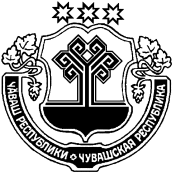 ЧУВАШСКАЯ РЕСПУБЛИКА ШУМЕРЛИНСКИЙ  РАЙОН  ВЫРĂС УЛХАШ ЯЛ ПОСЕЛЕНИЙĚН ПУÇЛĂХĚ ЙЫШĂНУ«20»декабря 2016 80 №Вырăс Улхаш салиАДМИНИСТРАЦИЯ РУССКО-АЛГАШИНСКОГО СЕЛЬСКОГО ПОСЕЛЕНИЯ ПОСТАНОВЛЕНИЕ«20»декабря 2016   № 80село Русские АлгашиОб утверждении административного регламента предоставления муниципальной услуги «Предоставление на торгах земельных участков из земель, находящихся в муниципальной собственности Русско-Алгашинского сельского поселения Шумерлинского района, по заявлениям граждан и юридических лиц»Глава Русско-Алгашинского сельского поселения Спиридонов В..Н.Ф.И.О.ДолжностьСлужебный телефонЭлектронный адресСпиридонов Виталий НиколаевичГлава администрации Русско-Алгашинского сельского поселения  60-2-35sao-rus@shumer.cap.ruБочкарева Надежда МихайловнаВедущий специалист-эксперт администрации60-2-35sao-rus@shumer.cap.ruФ.И.О.ДолжностьКонтактный телефонАлександрова Юлия ВладимировнаДиректор3-04-93